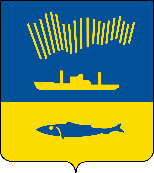 АДМИНИСТРАЦИЯ ГОРОДА МУРМАНСКАП О С Т А Н О В Л Е Н И Е _________                                                                                                        № _____В соответствии с Федеральным законом от 28.12.2009 № 381-ФЗ                                  «Об основах государственного регулирования торговой деятельности в Российской Федерации», Федеральным законом от 06.10.2003 № 131-ФЗ                                          «Об общих принципах организации местного самоуправления в Российской Федерации», постановлением администрации города Мурманска от 10.11.2017 № 3598 «Об утверждении муниципальной программы города Мурманска «Развитие конкурентоспособной экономики» на 2018-2024 годы,    руководствуясь Уставом муниципального образования город Мурманск, информацией прокуратуры Октябрьского административного округа                            г. Мурманска от 26.11.2019 № 1-1082в-2019  п о с т а н о в л я ю: 1. Внести в приложение к постановлению администрации города Мурманска от 13.11.2013 № 3263 «О проведении общегородского конкурса «Новогодняя фантазия» на лучшее новогоднее оформление объектов потребительского рынка города Мурманска» (в ред. постановлений от 05.11.2014 № 3657, от 10.11.2015 № 3108, от 21.11.2016 № 3519, от 22.11.2017 № 3728,             от 14.11.2018 № 3916, от 26.11.2019 № 3931) следующие изменения:1.1. Пункт 4.5.4 раздела 4 Положения изложить в новой редакции:«4.5.4. Информирует Участника конкурса в письменной форме в течение трёх дней с момента принятия конкурсной комиссией решения о недопуске заявки к участию в Конкурсе.».1.2. Пункт 4.6.2 раздела 4 Положения изложить в новой редакции:«4.6.2. Принимает решение о допуске заявки к участию в Конкурсе или об отказе в допуске к участию в Конкурсе. Решение об отказе в допуске заявки к участию в Конкурсе принимается в случае не соответствия конкурсной работы приложению к заявке: «Описанию конкурсной работы (новогодней ёлки)» или «Описанию конкурсной работы (витрины или входной группы).».1.3. Пункт 4.6.6 раздела 4 Положения изложить в новой редакции:«4.6.6. Принимает решение о присуждении Участникам конкурса, набравшим наибольшее количество баллов, но не занявшим призовые места, специальных призов (ценных подарков) в каждой номинации.».1.4. В пункте 5.1 раздела 5 Положения слова «, указанного в пункте 1.6 настоящего Положения» исключить.1.5. Пункт 5.5 раздела 5 Положения изложить в новой редакции:«5.5. Заявки на участие в Конкурсе, поступившие после 10 декабря, не рассматриваются.».1.6. Пункт 5.6 раздела 5 Положения изложить в новой редакции:«5.6. Заявки на участие в Конкурсе, не соответствующие тематике Конкурса, к участию в Конкурсе не допускаются.».1.7. Абзац 2 пункта 6.5 раздела 6 Положения после слов «призовые места» дополнить запятой.».1.8. Приложение № 4 к Положению изложить в новой редакции согласно приложению к настоящему постановлению.2. Отделу информационно-технического обеспечения и защиты информации администрации города Мурманска (Кузьмин А.Н.) разместить настоящее постановление с приложением на официальном сайте администрации города Мурманска в сети Интернет.3. Редакции газеты «Вечерний Мурманск» (Хабаров В.А.) опубликовать настоящее постановление с приложением.4. Настоящее постановление вступает в силу со дня официального опубликования и распространяется на правоотношения, связанные с участием в Конкурсе, возникшие с 01.12.2019.5. Контроль за выполнением настоящего постановления возложить на заместителя главы администрации города Мурманска Синякаева Р.Р.Временно исполняющий полномочия главы администрации города Мурманска                                 А.Г. Лыженков